Scenario Session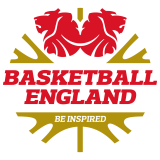 Instruction for facilitator:You will have the use of a half court to work through a number of scenarios with your allocated group. Please follow the guidance points below:Split the group into 2 teams, each team should be an equal mix of table officials and referees.Give the teams a sheet of paper with the written scenario. A different scenario for each team.Each team will sit in their group to discuss the scenario and note down the teaching points highlighting best practice and giving the reasons why.Each team should agree on a leader who will present by way of a demonstration, the scenario to the other team.The non-active team members should be encouraged to intervene where learning points are missed. Note: manage interruptions to allow the team to finish.As the facilitator, you should tick below when each point is covered. If a point is not covered in full or not at all you should ask questions to draw the correct answers from the delegates. They should also provide the rationale and reason for each learning point.If the answer is still not given you can ask the other team if they are aware of any learning points missing.Conclude the scenario by sharing the missing learning points and move to the second team who will present their scenario.After both presentations have been completed each team should be given a second scenario and the process repeated.Instruction for facilitator:You will have the use of a half court to work through a number of scenarios with your allocated group. Please follow the guidance points below:Split the group into 2 teams, each team should be an equal mix of table officials and referees.Give the teams a sheet of paper with the written scenario. A different scenario for each team.Each team will sit in their group to discuss the scenario and note down the teaching points highlighting best practice and giving the reasons why.Each team should agree on a leader who will present by way of a demonstration, the scenario to the other team.The non-active team members should be encouraged to intervene where learning points are missed. Note: manage interruptions to allow the team to finish.As the facilitator, you should tick below when each point is covered. If a point is not covered in full or not at all you should ask questions to draw the correct answers from the delegates. They should also provide the rationale and reason for each learning point.If the answer is still not given you can ask the other team if they are aware of any learning points missing.Conclude the scenario by sharing the missing learning points and move to the second team who will present their scenario.After both presentations have been completed each team should be given a second scenario and the process repeated.Scenario 1This is the warm-up one to get the teams used to the style and format... make it quick 10 mins max and get them energised !!!Scenario 1This is the warm-up one to get the teams used to the style and format... make it quick 10 mins max and get them energised !!!Scenario 1This is the warm-up one to get the teams used to the style and format... make it quick 10 mins max and get them energised !!!Scenario 1This is the warm-up one to get the teams used to the style and format... make it quick 10 mins max and get them energised !!!Group 1Group 1Group 2Group 2Pregame meeting 1 hour prior to the schedule tip time. Nominate a group leader (for this scenario only) and assign your team to the following roles:Match promotorReferee 1Referee 2ScorerTimerShot Clock OperatorRepresentative from team ARepresentative from team BPrepare to role play a pre-game meeting to the second group ensuring that all relevant matters are discussedPregame meeting 1 hour prior to the schedule tip time. Nominate a group leader (for this scenario only) and assign your team to the following roles:Match promotorReferee 1Referee 2ScorerTimerShot Clock OperatorRepresentative from team ARepresentative from team BPrepare to role play a pre-game meeting to the second group ensuring that all relevant matters are discussedPre-game duties when arriving on court. Nominate a group leader (for this scenario only) and assign your team to the following roles:Referee 1Referee 2ScorerTimerShot Clock OperatorRole play your pregame duties verbalising each action you complete.Alternate from one position to the next i.e.‘ I am the Scorer & I have just arrived at the table and I will…’Pre-game duties when arriving on court. Nominate a group leader (for this scenario only) and assign your team to the following roles:Referee 1Referee 2ScorerTimerShot Clock OperatorRole play your pregame duties verbalising each action you complete.Alternate from one position to the next i.e.‘ I am the Scorer & I have just arrived at the table and I will…’Officiating Learning PointsPlease tickTable Official Learning PointsPlease tickConfirm schedule tip time still appliesLocation and user of blood kitFloor wipersFirst aid provisionConfirmation that all participants are licensedHalf time intervalFire procedureChanging room location (female/male)Any after game refreshmentsPre-game announcements and entertainment - timingsTable equipmentKit coloursStewarding provisionIdentify Match promotorAny other itemsTable OfficialsA list of names with license cards required for the scorerElectronic copy to cross checkCheck all equipment is presentCheck all equipment is workingFamilerise yourself with equipment if it is new to youObtain a signature from the coach to confirm his list of players including the starting 5Any other itemsRefereesGreet Coach and other team staffGreet Table officialsCheck license cardsObtain and check ball suitabilityTake a position oppoiste the table officials at the half way lineWarm upCheck equipment including line markingsOne official to always monitor the playersWhistle allert at 3 minutesWhistle allert at 1.5 minutesAny other itemsScenario 22 person officiating…the game has been officiated great so far…let’s see how the officiating team prepare for the final 2 minutes… Scenario 22 person officiating…the game has been officiated great so far…let’s see how the officiating team prepare for the final 2 minutes… Scenario 22 person officiating…the game has been officiated great so far…let’s see how the officiating team prepare for the final 2 minutes… Scenario 22 person officiating…the game has been officiated great so far…let’s see how the officiating team prepare for the final 2 minutes… It is the 4th quarter with 1:51 on the game clock.  A1 is closely guarded when he drives the ball to the basket at 45 degrees from box 3.  There is light contact with the defender on the torso.  The basket is successful. Please discuss demonstrate the correct procedure and learning points for this scenario including the following:Lead mechanics and responsibilitiesTrail mechanics and responsibilitiesScorer mechanics and responsibilities Timer mechanics and responsibilitiesShot clock operator mechanics and responsibilitiesIt is the 4th quarter with 1:51 on the game clock.  A1 is closely guarded when he drives the ball to the basket at 45 degrees from box 3.  There is light contact with the defender on the torso.  The basket is successful. Please discuss demonstrate the correct procedure and learning points for this scenario including the following:Lead mechanics and responsibilitiesTrail mechanics and responsibilitiesScorer mechanics and responsibilities Timer mechanics and responsibilitiesShot clock operator mechanics and responsibilitiesIt is the 4th quarter with 1:51 on the game clock.  A1 is closely guarded when he drives the ball to the basket at 45 degrees from box 3.  There is light contact with the defender on the torso.  The basket is successful. Please discuss demonstrate the correct procedure and learning points for this scenario including the following:Lead mechanics and responsibilitiesTrail mechanics and responsibilitiesScorer mechanics and responsibilities Timer mechanics and responsibilitiesShot clock operator mechanics and responsibilitiesIt is the 4th quarter with 1:51 on the game clock.  A1 is closely guarded when he drives the ball to the basket at 45 degrees from box 3.  There is light contact with the defender on the torso.  The basket is successful. Please discuss demonstrate the correct procedure and learning points for this scenario including the following:Lead mechanics and responsibilitiesTrail mechanics and responsibilitiesScorer mechanics and responsibilities Timer mechanics and responsibilitiesShot clock operator mechanics and responsibilitiesReferee Learning PointsPlease TickTable Official Learning PointsPlease TickLead to have a wide view on the left side of the key line extended.  Areas of responsibility boxes players in boxes 4 & 5.What are the responsibilities for the scorer, time keeper and shot clock operator during this play?The lead should be aware of where the ball is on the court and receive the play once it enters boxes 4 & 5.  Lead should:Be one step off the baselineThe lead should adjust their position step by step to ensure that you can see the gap between players on and off ballConcentrate on the defensive player’s action which is the best way to judge legal, illegal playWhat is the procedure to record and confirm the successful basket?The trail is responsible for the player with the ball in box 1,2 & 3.  Be aware of where the ball is on the court and receive the play once it enters your primary areaWhat decisions are you anticipating you may have to make after the basket is scored?What game responsibilities are you coveringOff ball coverage where and for whatScreeningPost play holding, 2 hands/arms in the backWhat decision are you anticipating during this playScorer? (basket, foul #, possible sub, timeout)Time keeper? (timeout request?)Shot clock operator?What decisions are you anticipating?Blocking foul if?Charging foul if?Flopping action if?Scenario 32PO - there is a little confusion here and other stuff happening around you…concentration is the key to this scenario…Scenario 32PO - there is a little confusion here and other stuff happening around you…concentration is the key to this scenario…Scenario 32PO - there is a little confusion here and other stuff happening around you…concentration is the key to this scenario…Scenario 32PO - there is a little confusion here and other stuff happening around you…concentration is the key to this scenario…The ball rebounds from the ring.  At the same time, coach A turns to the scorer’s table and requests a substitution using the conventional sign.  There is an out of bounds play on the base line of box 6 and lead does not know who the ball came off.  After the stoppage, the lead is ready to pass the ball to the thrower-in to continue the game.  Please demonstrate the correct procedure for the following points:Lead’s mechanics, position, and area of competenceLead’s responsibilities during the rebound leading to the out of bounds play Trail’s responsibilities during the rebound leading to the out of bounds violationTrail’s mechanics, positioning and area of competenceScorer’s duties, procedure and considerations during the rebound play leading to the out of bounds violationTimer’s duties, procedure and considerations during the rebound play leading to the out of bounds violationShot Clock Operator’s duties, procedure and considerations during the rebound play leading to the out of bounds violationThe ball rebounds from the ring.  At the same time, coach A turns to the scorer’s table and requests a substitution using the conventional sign.  There is an out of bounds play on the base line of box 6 and lead does not know who the ball came off.  After the stoppage, the lead is ready to pass the ball to the thrower-in to continue the game.  Please demonstrate the correct procedure for the following points:Lead’s mechanics, position, and area of competenceLead’s responsibilities during the rebound leading to the out of bounds play Trail’s responsibilities during the rebound leading to the out of bounds violationTrail’s mechanics, positioning and area of competenceScorer’s duties, procedure and considerations during the rebound play leading to the out of bounds violationTimer’s duties, procedure and considerations during the rebound play leading to the out of bounds violationShot Clock Operator’s duties, procedure and considerations during the rebound play leading to the out of bounds violationThe ball rebounds from the ring.  At the same time, coach A turns to the scorer’s table and requests a substitution using the conventional sign.  There is an out of bounds play on the base line of box 6 and lead does not know who the ball came off.  After the stoppage, the lead is ready to pass the ball to the thrower-in to continue the game.  Please demonstrate the correct procedure for the following points:Lead’s mechanics, position, and area of competenceLead’s responsibilities during the rebound leading to the out of bounds play Trail’s responsibilities during the rebound leading to the out of bounds violationTrail’s mechanics, positioning and area of competenceScorer’s duties, procedure and considerations during the rebound play leading to the out of bounds violationTimer’s duties, procedure and considerations during the rebound play leading to the out of bounds violationShot Clock Operator’s duties, procedure and considerations during the rebound play leading to the out of bounds violationThe ball rebounds from the ring.  At the same time, coach A turns to the scorer’s table and requests a substitution using the conventional sign.  There is an out of bounds play on the base line of box 6 and lead does not know who the ball came off.  After the stoppage, the lead is ready to pass the ball to the thrower-in to continue the game.  Please demonstrate the correct procedure for the following points:Lead’s mechanics, position, and area of competenceLead’s responsibilities during the rebound leading to the out of bounds play Trail’s responsibilities during the rebound leading to the out of bounds violationTrail’s mechanics, positioning and area of competenceScorer’s duties, procedure and considerations during the rebound play leading to the out of bounds violationTimer’s duties, procedure and considerations during the rebound play leading to the out of bounds violationShot Clock Operator’s duties, procedure and considerations during the rebound play leading to the out of bounds violationReferee Learning PointsPlease tickTable Official Learning PointsPlease tickLead should take a position close to the key line extended with an open 45-degree angle towards box 5.  He is responsible for players in boxes 5 & 6.Where possible the scorer should take note of which players are involved in the rebound situation in order to anticipate another shot attempt.Lead is looking for illegal contacts by the defender boxing out, holding the shorts, wrapping the hands around the waist, pushing.The timer should anticipate a score and the stopping of the clock for the out of bounds violation.Trail should assume a position close to the free throw line extended, at a 45-degree position in box 1. He is responsible for players in box 1,2,3 & 6The timer should be ready to start the clock when the lead/trail official chops time in. They should also be aware of a player touching the ball on the courtTrail should assist lead with offensive players’ illegal contact from the back and high on the arms.The Trail should also be watching for any goal tending or basket interference violations.The shot clock operator should concentrate on the ball touching the ring so that the shot clock can be blanked. They should be ready for a player from either team to take control of the ball.Team control starts when a player of that team is in control of a live ball by holding or dribbling it or has a live ball at his disposal.Defender takes control - shot clock is set to 24 seconds.Offensive player takes control of the ball – shot clock is set to 14 seconds.Lead official should stop the clock as soon as they see the ball goes out of bounds and hold the position.  He should look for the trail official for helpTable officials should be sure that the player is ready for the subsitution even though the coach has asked for it.Check warm up shirt and bottoms are offTell referees about coach requestIf the Trail is aware who caused the out of bounds violation he should wait until he sees the lead looking for help then clearly show the direction of play.The Lead should then blow the whistle copying the signal of the Trail.If the trail is not aware he should do nothing.If the Lead does not receive help then he should call a jump ball.If the Lead signals a direction immediately but in the opinion of the Trail the direction is incorrect then the Trail should blow the whistle and have a quick discussion with the Lead and agree on a decision. The Lead should make the final decision.Scorer should be aware that Referee may call held ball if co-official cannot assit with inbound decision.Scenario 42PO again … Control or not…reset or not you decide…they need to know the rules…Scenario 42PO again … Control or not…reset or not you decide…they need to know the rules…Scenario 42PO again … Control or not…reset or not you decide…they need to know the rules…Scenario 42PO again … Control or not…reset or not you decide…they need to know the rules…Within the 2-point area in box 2, player A2 makes a jump shot and the ball touches the front of the ring. There are then multiple touches from players from both teams trying to gain control of the ball when the ball is batted to the back court.  Offensive player A1 catches the ball with two hands whilst in the air as he jumps from his front court to his back court, and play continues.  Please describe the correct procedures for the following points:Lead’s mechanics, position, and area of competenceLead’s responsibilities during the rebound leading to the out of bounds play Trail’s responsibilities during the rebound leading to the out of bounds violationTrail’s mechanics, positioning and area of competenceScorer’s duties, procedure and considerations during the rebound play leading to the out of bounds violationShot Clock Operator’s duties, procedure and considerations during the rebound play leading to the out of bounds violationWithin the 2-point area in box 2, player A2 makes a jump shot and the ball touches the front of the ring. There are then multiple touches from players from both teams trying to gain control of the ball when the ball is batted to the back court.  Offensive player A1 catches the ball with two hands whilst in the air as he jumps from his front court to his back court, and play continues.  Please describe the correct procedures for the following points:Lead’s mechanics, position, and area of competenceLead’s responsibilities during the rebound leading to the out of bounds play Trail’s responsibilities during the rebound leading to the out of bounds violationTrail’s mechanics, positioning and area of competenceScorer’s duties, procedure and considerations during the rebound play leading to the out of bounds violationShot Clock Operator’s duties, procedure and considerations during the rebound play leading to the out of bounds violationWithin the 2-point area in box 2, player A2 makes a jump shot and the ball touches the front of the ring. There are then multiple touches from players from both teams trying to gain control of the ball when the ball is batted to the back court.  Offensive player A1 catches the ball with two hands whilst in the air as he jumps from his front court to his back court, and play continues.  Please describe the correct procedures for the following points:Lead’s mechanics, position, and area of competenceLead’s responsibilities during the rebound leading to the out of bounds play Trail’s responsibilities during the rebound leading to the out of bounds violationTrail’s mechanics, positioning and area of competenceScorer’s duties, procedure and considerations during the rebound play leading to the out of bounds violationShot Clock Operator’s duties, procedure and considerations during the rebound play leading to the out of bounds violationWithin the 2-point area in box 2, player A2 makes a jump shot and the ball touches the front of the ring. There are then multiple touches from players from both teams trying to gain control of the ball when the ball is batted to the back court.  Offensive player A1 catches the ball with two hands whilst in the air as he jumps from his front court to his back court, and play continues.  Please describe the correct procedures for the following points:Lead’s mechanics, position, and area of competenceLead’s responsibilities during the rebound leading to the out of bounds play Trail’s responsibilities during the rebound leading to the out of bounds violationTrail’s mechanics, positioning and area of competenceScorer’s duties, procedure and considerations during the rebound play leading to the out of bounds violationShot Clock Operator’s duties, procedure and considerations during the rebound play leading to the out of bounds violationReferee Learning PointsPlease tickTable Official Learning PointsPlease tickLead should take a position close to the key line extended with an open 45-degree angle towards box 5.  He is responsible for players in box 5.The scorer shoud take note of the player number shooting the ball in anticipation of a successful basket.Lead is looking for illegal contact by the defenders boxing out, holding, wrapping the hands around the waist as well as both offensive players and defensive players illegally pushing.Shot clock operator should anticipate the journey of the ball:Ball touching the ring therefore the shot clock is blankedMissing the ring, shot clock continues until there is clear possession or a violationDefender gains clear possession, shot clock reset to 24Offensive player gains clear possession, shot clock reset to 14Trail should stay above the free throw line area, 45 degrees towards the play and cover players in box 1,2,3,5 & 6.Shot clock operator resets to 14 seconds when A1 catches the ball in the airTrail should anticipate contact from the defender and stay in position until there is clear control/possession from either team.Trail should run as fast as possible staying in a ‘trail’ position when the ball is batted towards the back court.Trail should begin the 8 second count whilst the ball is in possession in the back court.Trail should check that the shot clock has been reset correctly to 14 seconds.Scenario 5More 2PO…this is all about anticipating and preparing for what may happen…what is likely to happen…no surprises so you can make informed accurate decisionsScenario 5More 2PO…this is all about anticipating and preparing for what may happen…what is likely to happen…no surprises so you can make informed accurate decisionsScenario 5More 2PO…this is all about anticipating and preparing for what may happen…what is likely to happen…no surprises so you can make informed accurate decisionsScenario 5More 2PO…this is all about anticipating and preparing for what may happen…what is likely to happen…no surprises so you can make informed accurate decisionsWith 27 seconds on the game clock in the fourth quarter and the score Team A - 64 with 4 team fouls - Team B - 60 with 3 team fouls, Team B score a field goal and a Team A time-out request is granted. Discuss with your team the procedure and discussion points during the time out and how play will resume:Referee discussion points during the time outTable officials’ discussion during the time outActions and expectations of refereeing team when play resumeActions and expectations of table officials team when play resumes With 27 seconds on the game clock in the fourth quarter and the score Team A - 64 with 4 team fouls - Team B - 60 with 3 team fouls, Team B score a field goal and a Team A time-out request is granted. Discuss with your team the procedure and discussion points during the time out and how play will resume:Referee discussion points during the time outTable officials’ discussion during the time outActions and expectations of refereeing team when play resumeActions and expectations of table officials team when play resumes With 27 seconds on the game clock in the fourth quarter and the score Team A - 64 with 4 team fouls - Team B - 60 with 3 team fouls, Team B score a field goal and a Team A time-out request is granted. Discuss with your team the procedure and discussion points during the time out and how play will resume:Referee discussion points during the time outTable officials’ discussion during the time outActions and expectations of refereeing team when play resumeActions and expectations of table officials team when play resumes With 27 seconds on the game clock in the fourth quarter and the score Team A - 64 with 4 team fouls - Team B - 60 with 3 team fouls, Team B score a field goal and a Team A time-out request is granted. Discuss with your team the procedure and discussion points during the time out and how play will resume:Referee discussion points during the time outTable officials’ discussion during the time outActions and expectations of refereeing team when play resumeActions and expectations of table officials team when play resumes Referee Learning PointsPlease tickTable Official Learning PointsPlease tickAfter the score the new lead should respond to the table officials sounding the horn and administer the time-out.As soon as the Team A time out request check that there is a time-out opportunity and a player from Team A does not have the ball at their disposal.Scorer to sound the horn and show the convential time-out signal towards the referees.Timer to stop the clock and sound the buzzer.The ball is advanced to the front court. It is good practice to place the ball where the game will resume and meet with your co official to discuss the state of the game.Shot clock will be blank after field goal scored.Shot clock operator to ensure shot clock shows a 24 when the referees move the ball to the advanced position in the Team A front court.Discussion points during the time-out will be:Determine how many times-outs are left so that you can be prepared for a request at the next opportunity.Remind the crew of the number of team fouls for each team.Taking special care of who the shooter will be if a foul is committedTeam B will look for a quick shot/score to close the gap in scoreThe possibility of a quick foul by team B to ensure they are in the penaltyTeam A will try to keep possession if possible before a shot attemptConsider unsportsmanlike play Referee to remind the crew that calls should be consistent with the previous 39 minutes and to call what is obvious to allRemind co-offical(s) of mechanics for a shot on the buzzer, in case there is no other opportunity to discuss this i.e. not further stoppages occur.Discuss with the officiating team the following:How many time-outs each team has left and the expectation of when they would be requestedInform the referees, on request, the number of time-outs left for each teamTake action on any substitution request ensuring that substitution opportunity now exists after a basketBe aware that team B may foul quickly to put themselves in the penalty.Be aware the number of personal fouls on team B players (anticipate sub should B foul quickly)Be aware of who the shooter will be for each team foul committedBe aware that there is only a 3s differential between game and shot clock, and discuss mechanics for counting down final seconds of the game.Actions by the referee team:Speak with team B players to avoid unsportsmanlike play - fouling during the throw in - excessive contact as opposed to playing the ballConfirm with the table officials how many time-outs each team has left – communicate to the teams if necessaryScenario 6Let’s try some 3PO…how much do we know when we have an additional pair of eyes…Scenario 6Let’s try some 3PO…how much do we know when we have an additional pair of eyes…Scenario 6Let’s try some 3PO…how much do we know when we have an additional pair of eyes…Scenario 6Let’s try some 3PO…how much do we know when we have an additional pair of eyes…In a 3-person officiated game, there are 10 seconds to play before the end of the 4th period. Team A is up by 2 with team B in possession of the ball.  There are 5 seconds left on the shot second clock with the ball to be in-bounded opposite the table in the team B front court following a deflection out of bounds by team A.  Both teams have used their all their time-outs.Discuss with your team the procedure and discussion points to be aware of as the play resumes:Trail’s mechanics and responsibilitiesLead’s mechanics and responsibilitiesCentre’s mechanics and responsibilitiesActions and expectations of refereeing team when play resumeActions and expectations of table officiating team when play resumesIn a 3-person officiated game, there are 10 seconds to play before the end of the 4th period. Team A is up by 2 with team B in possession of the ball.  There are 5 seconds left on the shot second clock with the ball to be in-bounded opposite the table in the team B front court following a deflection out of bounds by team A.  Both teams have used their all their time-outs.Discuss with your team the procedure and discussion points to be aware of as the play resumes:Trail’s mechanics and responsibilitiesLead’s mechanics and responsibilitiesCentre’s mechanics and responsibilitiesActions and expectations of refereeing team when play resumeActions and expectations of table officiating team when play resumesIn a 3-person officiated game, there are 10 seconds to play before the end of the 4th period. Team A is up by 2 with team B in possession of the ball.  There are 5 seconds left on the shot second clock with the ball to be in-bounded opposite the table in the team B front court following a deflection out of bounds by team A.  Both teams have used their all their time-outs.Discuss with your team the procedure and discussion points to be aware of as the play resumes:Trail’s mechanics and responsibilitiesLead’s mechanics and responsibilitiesCentre’s mechanics and responsibilitiesActions and expectations of refereeing team when play resumeActions and expectations of table officiating team when play resumesIn a 3-person officiated game, there are 10 seconds to play before the end of the 4th period. Team A is up by 2 with team B in possession of the ball.  There are 5 seconds left on the shot second clock with the ball to be in-bounded opposite the table in the team B front court following a deflection out of bounds by team A.  Both teams have used their all their time-outs.Discuss with your team the procedure and discussion points to be aware of as the play resumes:Trail’s mechanics and responsibilitiesLead’s mechanics and responsibilitiesCentre’s mechanics and responsibilitiesActions and expectations of refereeing team when play resumeActions and expectations of table officiating team when play resumesReferee Learning PointsPlease tickTable Official Learning PointsPlease tickTrail should position himself a metre (approx) from the throw in spot and is responsible for manging the throw in for team B. Trail should be aware and manage the following:The player inbounding the ball for any potential violation - 5 seconds - stepping more than 1 metre either way of the in-bound spotThe defender breaching the boundary line with any part of his body leading to a potential Technical Foul warningHe should ensure that the shot clock and game clock start when it is touched by a player on the courtInform the inbounder that there is 5 seconds left on the shot clockTable officials alert to quick requests for substitutions from both teams.Table officials discuss counting down procedure with a very small differential between game clock and shot clock.Team alert to the 5s differential between the clocks in case there is a shot clock violation.Lead is responsible for players in areas in boxes 4 & 5 and position himself on the strongside behind the baseline hallway between the side line and basket. He should be aware and manage the following:Assist with the shot clock and game clock and to ensure they start when it is touch by a player on courtWatch the off ball players for any illegal contact, holding, illegal screensTimer alert to stop the clock on a foul (watch for referees’ stop the clock signals if arena is loud), if a basket is scored or if a shot clock violation is called.Centre will take a position on the weak side and is responsible for players in his close vicinity:Centre can help with the shot clock and game clock restartCentre should be aware of any substitution request if there is an opportunityThe full crew should be aware and responsible for the following:Anticipate what each team will doTeam A will not foul nor give up an easy basketTeam B will look for a quick 2 point scoreBe aware of who the best shooters are anticipating that this is where the ball will callEnsure that the ball is released for a shot before the 24 second buzzerAnticipate what may happen if there is a missed shot attempt by team B -  quick foulA successful shot by team B - quick shot by team A in timeOn resumption of game:Timer starts clock promptly and continues shot clock count downShot clock operator watches the ball closely for a turn-over or an attempt for goalScorer alert for substitution requests if field goal scoredTimer alert to stop the clock should there be a score and restart clock promptly before updating the scoreboardShot clock operator counts down final seconds of game following shot clock violation, turnover or scored basket (when the shot clock will be turned off and be blank)Scorer records basket good and administers substitution requests if there are anyScenario 7Back to 2PO…saving the ball from out of bounds control or not…Scenario 7Back to 2PO…saving the ball from out of bounds control or not…Scenario 7Back to 2PO…saving the ball from out of bounds control or not…Scenario 7Back to 2PO…saving the ball from out of bounds control or not…In a 2-person officiated game, A3 shoots for a field goal.  The ball rebounds from the ring and is heading out of bounds on the side line opposite the scorer’s table.  Defensive player B5 leaps from the playing court in an attempt to save the ball.  In mid-air, B5 looks to grab the ball with two hands before landing on the floor.  The shot clock operator resets the shot clock to 24s.  At this moment, the referee blows his whistle, indicating that B5 is out of bounds.Discuss with your team the procedure and discussion points to be aware of as the play resumes:Trail’s mechanics and responsibilitiesLead’s mechanics and responsibilitiesShot clock operator’s mechanics and responsibilitiesActions the floor officials may take to ensure that game resumes correctlyActions the table officials may take to ensure that the game resumes correctlyIn a 2-person officiated game, A3 shoots for a field goal.  The ball rebounds from the ring and is heading out of bounds on the side line opposite the scorer’s table.  Defensive player B5 leaps from the playing court in an attempt to save the ball.  In mid-air, B5 looks to grab the ball with two hands before landing on the floor.  The shot clock operator resets the shot clock to 24s.  At this moment, the referee blows his whistle, indicating that B5 is out of bounds.Discuss with your team the procedure and discussion points to be aware of as the play resumes:Trail’s mechanics and responsibilitiesLead’s mechanics and responsibilitiesShot clock operator’s mechanics and responsibilitiesActions the floor officials may take to ensure that game resumes correctlyActions the table officials may take to ensure that the game resumes correctlyIn a 2-person officiated game, A3 shoots for a field goal.  The ball rebounds from the ring and is heading out of bounds on the side line opposite the scorer’s table.  Defensive player B5 leaps from the playing court in an attempt to save the ball.  In mid-air, B5 looks to grab the ball with two hands before landing on the floor.  The shot clock operator resets the shot clock to 24s.  At this moment, the referee blows his whistle, indicating that B5 is out of bounds.Discuss with your team the procedure and discussion points to be aware of as the play resumes:Trail’s mechanics and responsibilitiesLead’s mechanics and responsibilitiesShot clock operator’s mechanics and responsibilitiesActions the floor officials may take to ensure that game resumes correctlyActions the table officials may take to ensure that the game resumes correctlyIn a 2-person officiated game, A3 shoots for a field goal.  The ball rebounds from the ring and is heading out of bounds on the side line opposite the scorer’s table.  Defensive player B5 leaps from the playing court in an attempt to save the ball.  In mid-air, B5 looks to grab the ball with two hands before landing on the floor.  The shot clock operator resets the shot clock to 24s.  At this moment, the referee blows his whistle, indicating that B5 is out of bounds.Discuss with your team the procedure and discussion points to be aware of as the play resumes:Trail’s mechanics and responsibilitiesLead’s mechanics and responsibilitiesShot clock operator’s mechanics and responsibilitiesActions the floor officials may take to ensure that game resumes correctlyActions the table officials may take to ensure that the game resumes correctlyReferee Learning PointsPlease tickTable Official Learning PointsPlease tickShot clock operator to confirm verbally with team change of control when B5 gets two hands on the ball.Team to confirm (or refute) control.Shot clock operator to reset to 24s (defensive rebound) and start shot clock.Shot clock operator to look to trail referee for confirmation (thumbs up).Timer to stop game clock when referee blows his whistle.Quick, clear communication with the trail referee is essential to maintain game flow.Shot clock operator to seek clarity from referee whether B5 did, in fact, have control of the ball before landing out of bounds.If yes:Shot clock operator to confirm with trail referee that B5 has committed a turnoverShot clock operator to reset shot clock to 24s (visible) ready for team A in-boundIf no:Shot clock operator to reset shot clock to 14s (visible) ready for team B in-boundScenario 8A final 3PO scenario…communication is key between the officiating team…Scenario 8A final 3PO scenario…communication is key between the officiating team…Scenario 8A final 3PO scenario…communication is key between the officiating team…Scenario 8A final 3PO scenario…communication is key between the officiating team…In a 3-person officiated game, A6 shoots for a field goal from the table-side of the court.  The ball looks to pass over the ring without making contact and is caught by A8.  The shot clock operator does not reset the shot clock, but the centre official on the opposite side of the court has seen that the ball has grazed the ring on its downward path before being caught by A8.Discuss with your team the procedure and discussion points to be aware of as the play resumes:Trail’s mechanics and responsibilitiesLead’s mechanics and responsibilitiesCentre’s mechanics and responsibilitiesScorer’s mechanics and responsibilitiesShot clock operator’s mechanics and responsibilitiesActions the floor officials may take to ensure that game resumes correctlyActions the table officials may take to ensure that the game resumes correctlyIn a 3-person officiated game, A6 shoots for a field goal from the table-side of the court.  The ball looks to pass over the ring without making contact and is caught by A8.  The shot clock operator does not reset the shot clock, but the centre official on the opposite side of the court has seen that the ball has grazed the ring on its downward path before being caught by A8.Discuss with your team the procedure and discussion points to be aware of as the play resumes:Trail’s mechanics and responsibilitiesLead’s mechanics and responsibilitiesCentre’s mechanics and responsibilitiesScorer’s mechanics and responsibilitiesShot clock operator’s mechanics and responsibilitiesActions the floor officials may take to ensure that game resumes correctlyActions the table officials may take to ensure that the game resumes correctlyIn a 3-person officiated game, A6 shoots for a field goal from the table-side of the court.  The ball looks to pass over the ring without making contact and is caught by A8.  The shot clock operator does not reset the shot clock, but the centre official on the opposite side of the court has seen that the ball has grazed the ring on its downward path before being caught by A8.Discuss with your team the procedure and discussion points to be aware of as the play resumes:Trail’s mechanics and responsibilitiesLead’s mechanics and responsibilitiesCentre’s mechanics and responsibilitiesScorer’s mechanics and responsibilitiesShot clock operator’s mechanics and responsibilitiesActions the floor officials may take to ensure that game resumes correctlyActions the table officials may take to ensure that the game resumes correctlyIn a 3-person officiated game, A6 shoots for a field goal from the table-side of the court.  The ball looks to pass over the ring without making contact and is caught by A8.  The shot clock operator does not reset the shot clock, but the centre official on the opposite side of the court has seen that the ball has grazed the ring on its downward path before being caught by A8.Discuss with your team the procedure and discussion points to be aware of as the play resumes:Trail’s mechanics and responsibilitiesLead’s mechanics and responsibilitiesCentre’s mechanics and responsibilitiesScorer’s mechanics and responsibilitiesShot clock operator’s mechanics and responsibilitiesActions the floor officials may take to ensure that game resumes correctlyActions the table officials may take to ensure that the game resumes correctlyReferee Learning PointsPlease tickTable Official Learning PointsPlease tickQuick, clear communication with the opposite-side referee is essential to maintain game flow and ensure no team is disadvantaged.Shot clock operator to confirm verbally with team no change of team control.Team to confirm (or refute) control.Shot clock operator maintains current shot clock period.Shot clock operator to look to opposite-side referee for confirmation (thumbs up).If opposite-side referee indicates reset with conventional signal:Shot clock operator to reset shot clock to 24s (visible)Shot clock operator to give thumbs upIf opposite-side referee indicates correct decision (with thumbs up signal):Shot clock maintains current shot clock period